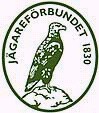 Normalstadgar för jaktklubbStadgar för………………………………………………………………………………………..………… Antagna vid årsmöte den………………………………………………………………………………….§ 1	Ändamål m mJaktklubben är en ideell förening som har till syfte att bereda sina medlemmar möjlighet till rekreation genom jakt och viltvård i en trivsam kamratkrets. Jaktklubben skall förvalta de av jaktklubben disponerade markerna samt verka för bevarandet av artrika och livskraftiga viltstammar och korrekt bedriven jakt.Styrelsen har sitt säte i……………………………………………………………………………………. Jaktklubbens verksamhetsår/räkenskapsår omfattas av jaktår (1 juli-30 juni).§ 2	MedlemskapMedlem i jaktklubben är den som invalts vid jaktstämma. Inval av ny medlem kräver att minst två tredjedelar av de röstande biträder beslutet.Medlem som önskar utträda ur jaktklubben inför det kommande jaktåret, skall skriftligen anmäla detta till styrelsen minst två veckor före ordinarie jaktstämma dock senast vid jaktårets utgång.Jaktstämma kan utesluta medlem ur jaktklubben om medlemena)  överträder stadgarna eller bryter mot jaktstämmas, styrelsens eller jaktledares beslut, b)  bryter mot gällande författning avseende vilt, jakt eller vapen,c)  handskas vårdslöst med vapen,d)  eljest bryter mot god jaktsed eller på annat sätt visar sig uppenbart olämplig att ingå som medlem i jaktklubben.För giltigt beslut om uteslutning krävs att minst två tredjedelar av de röstande biträder beslutet. Underrättelse om uteslutning skall skriftligen överlämnas till den berörde. Före sådant beslut skall medlemen beredas tillfälle att yttra sig.§ 3	Jaktstämma m mOrdinarie jaktstämma hålls årligen i………………………………..månad. Extra jaktstämma hålls när styrelsen finner det erforderligt eller när minst hälften av medlemmarna kräver det. Kallelse till jaktstämma ombesörjs av styrelsen och skall skriftligen vara medlemmarna tillhanda senast två veckor före stämman. Till kallelsen skall bifogas förslag till dagordning.Vid jaktstämma skall föras protokoll.Vid jaktstämma skall förekommaa)  val av ordförande för stämman,b)  val av medlem som jämte ordföranden skall justera protokollet, c)  fråga om kallelse skett i behörig ordning,d)  fastställande av dagordning.Vid ordinarie jaktstämma skall härutöver förekommae)  styrelsens  och  revisorns ansvarsfrihet för styrelsen,berättelser  för  det  gångna  verksamhetsåret  samt  fråga  omf)	fråga om avgående medlemmar och inval av nya medlemmar,g)  val av ordförande, ordinarie och biträdande jaktledare samt kassör, h)  val av revisor och suppleanti)	antagande av regler för jaktutövning, viltvård och avgifter enligt §§ 7-9, j)	fråga om ändring av stadgarna,k)  övriga frågor.Extra jaktstämma får endast behandla den eller de frågor, som angetts i kallelsen.Som jaktstämmas beslut gäller den mening som fått de flesta rösterna. Vid lika röstetal avgöres val genom lottning. I andra frågor gäller den mening som biträds av ordföranden.Beslut om ändring av stadgarna kräver att minst två tredjedelar av de röstande på jaktstämma biträder beslutet.§ 4	RösträttBeslutanderätt  i  jaktklubbens  angelägenheter  tillkommer  medlemmarna  vid  jaktstämma. Rösträtt utövas personligen eller genom annan medlem som ombud. Varje medlem får förutom sig själv endast företräda en (1) medlem.§ 5	Styrelse m mJaktstämman utser bland medlemmarna en styrelseordförande. Dessutom skall en kassör utses för handhavandet av jaktklubbens räkenskaper, liksom även en revisor samt en suppleant för denne.Ordföranden,  ordinarie  jaktledaren  och  kassören  bildar  tillsammans  jaktklubbens  styrelse. Styrelsen	leder	jaktklubbens	verksamhet	och	förvaltar	dess	angelägenheter	iöverensstämmelse  med   gällande   upplåtelseavtal,  stadgarnaOrdföranden och kassören tecknar var för sig jaktklubbens firma.samt   jaktstämmas   beslut.Styrelsen är beslutsför, då kallelse utgått i den ordning styrelsen föreskrivit och minst två ledamöter är närvarande.Som styrelsens beslut gäller den mening som erhållit det högsta röstetalet. Vid lika röstetal avgörs val genom lottning. I övriga frågor gäller den mening som biträds av ordföranden.§ 6	JaktledarenJaktstämman utser bland medlemmarna en ordinarie och en biträdande jaktledare, som har att leda jakten enligt de regler som jaktstämma beslutar. Deltagande jägare är skyldig att följa jaktledarens anvisningar.Jaktledaren får från deltagande i jakten, under samma förutsättningar som enligt § 2 anges som grund för medlems uteslutning, med omedelbar verkan avvisa en person från jakten.Är inte jaktledare närvarande vid jakt där två eller flera personer deltar leds jakten av den medlem jaktledaren utser eller av den deltagarna vid jakten utser.§ 7	JaktutövningenJaktstämma beslutar om regler för jaktutövningen.§ 8	ViltvårdJaktstämma skall fastställa en viltvårdsplan.§ 9	Avgifter m mArrende- och fällavgifter samt andra av jaktstämma beslutade kostnader skall fördelas mellan medlemmarna och betalas senast vid tidpunkt som jaktstämma beslutar.Vid medlems uteslutning eller avgång beslutar jaktstämma om eventuell återbetalning av medel, som kan anses tillkomma en medlem.§ 10  Jaktklubbens upplösningVid jaktklubbens upplösning, skall dess behållna tillgångar fördelas lika mellan medlemmarna. För giltigt beslut om upplösning krävs att minst två tredjedelar av de röstande på jaktstämma biträder beslutet.